Текст для публикации информации в социальных сетяхНе успели закрыть прием заявок на Медиаконкурс @wearetheworld_rt — открывается прием заявок на республиканский онлайн-форум КОНСТРУКТИВ🔥Что это?Дискуссионная площадка, на которой молодёжь Республики Татарстан сможет обсудить актуальные вопросы в сфере профилактики экстремизма, терроризма и деструктивных явлений с представителями органов государственной власти, психологами и специалистами, занимающихся данной проблемой и, конечно же, создать, защитить и получить материальную и административную поддержки на свой проект.Есть идея? Не хватает компетенций и знаний, чтобы воплотить ее в жизнь — мы поможем!Осталось сделать пару шагов👇🏼1. Заходи на сайт atmrt.ru/mdmy/konstructiv2. Выбирай образовательную площадку3. Подавай заявкуКакие образовательные площадки есть?👉🏻 Криминальные сообщества👉🏻 Профилактика буллингаВесь форум пройдет в онлайн-формате, заявки принимаются до 23 сентября 2020 — победитель получит материальную и административную поддержки на реализацию проекта, а самые активные участники получат ценные призы🔥#молодежьтатарстана #мыэтомир #конструктив #молодоеминистерствоАфиши для публикацииМатериалы для публикации по ссылке: https://yadi.sk/d/VMWFwhTsceYR_A?w=1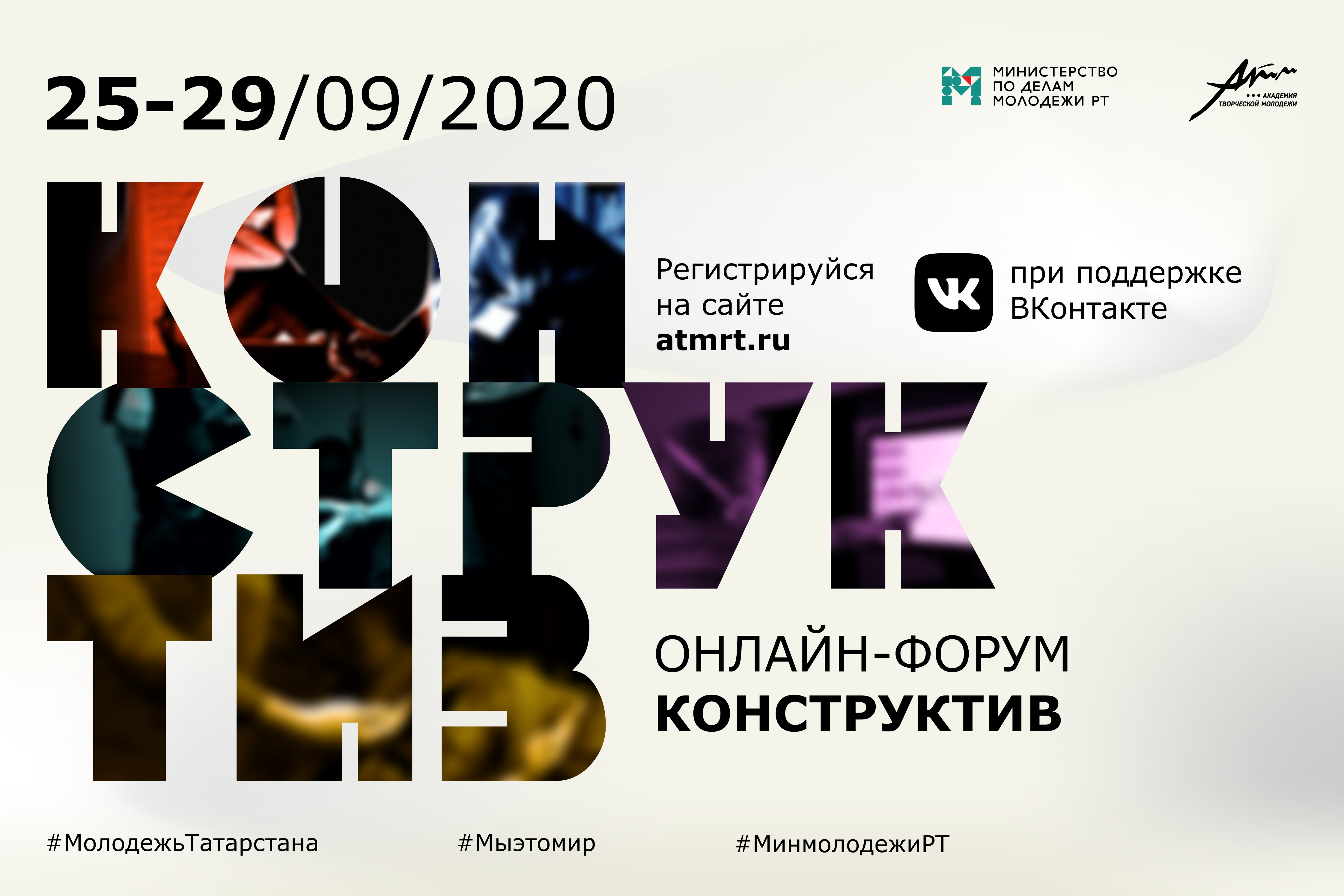 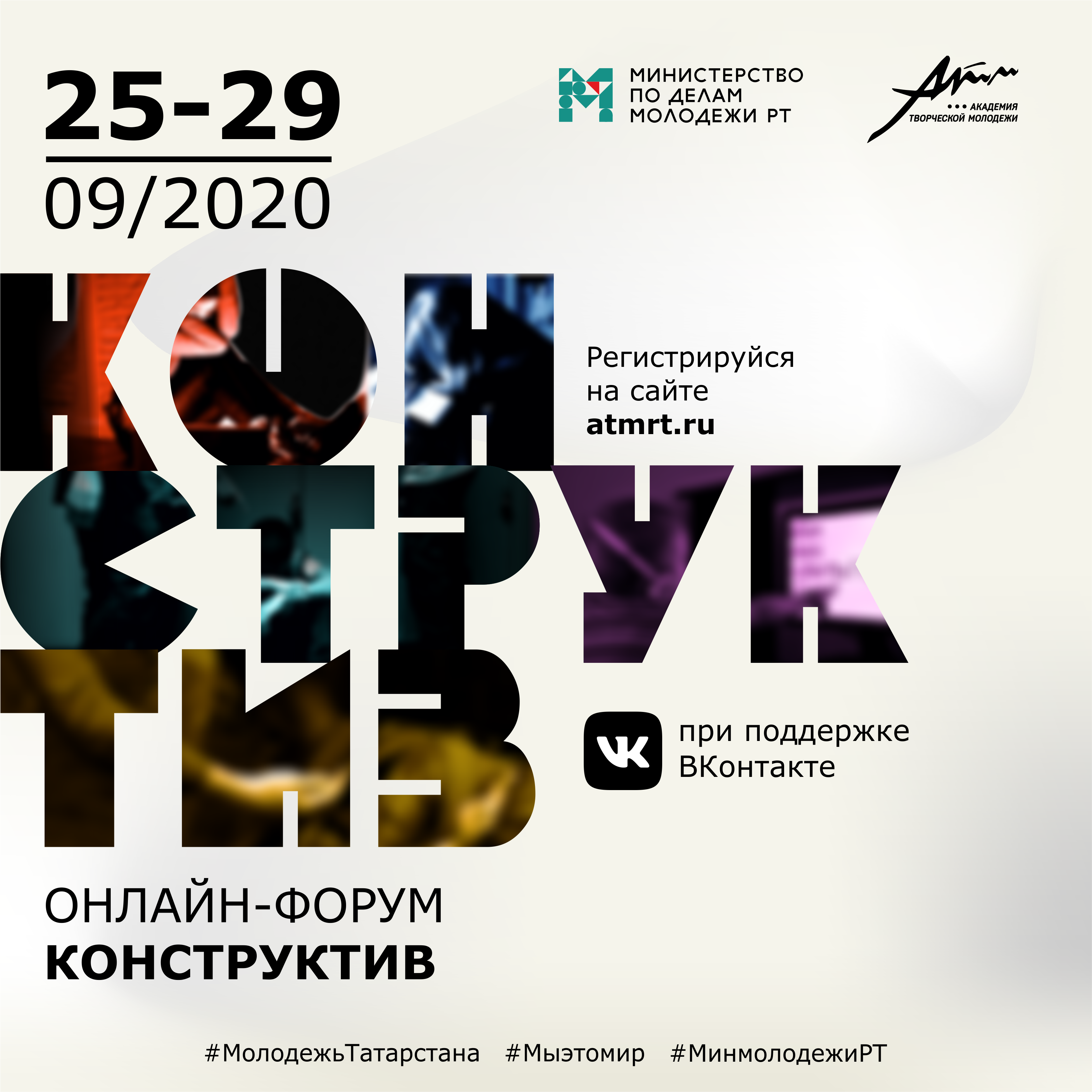 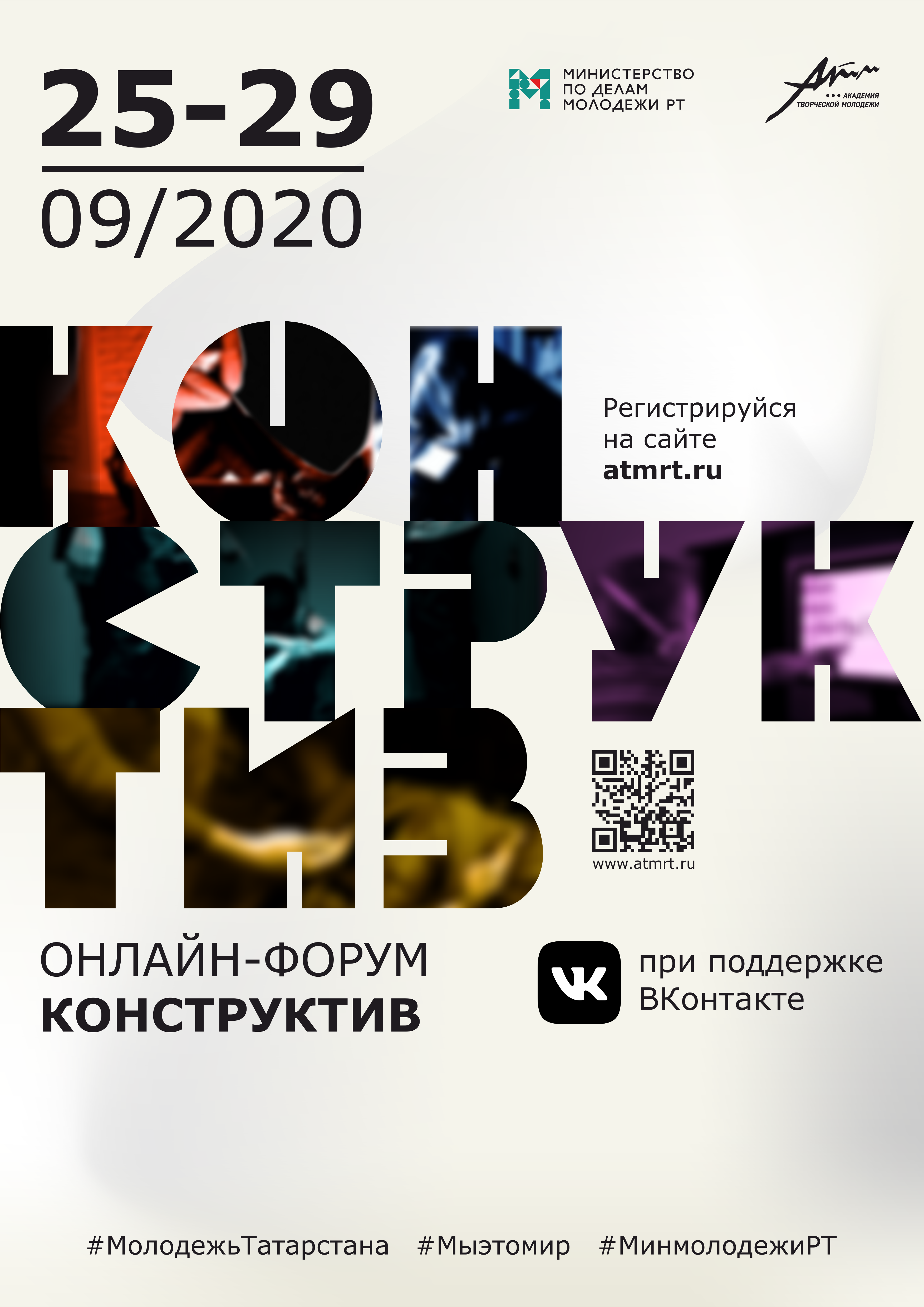 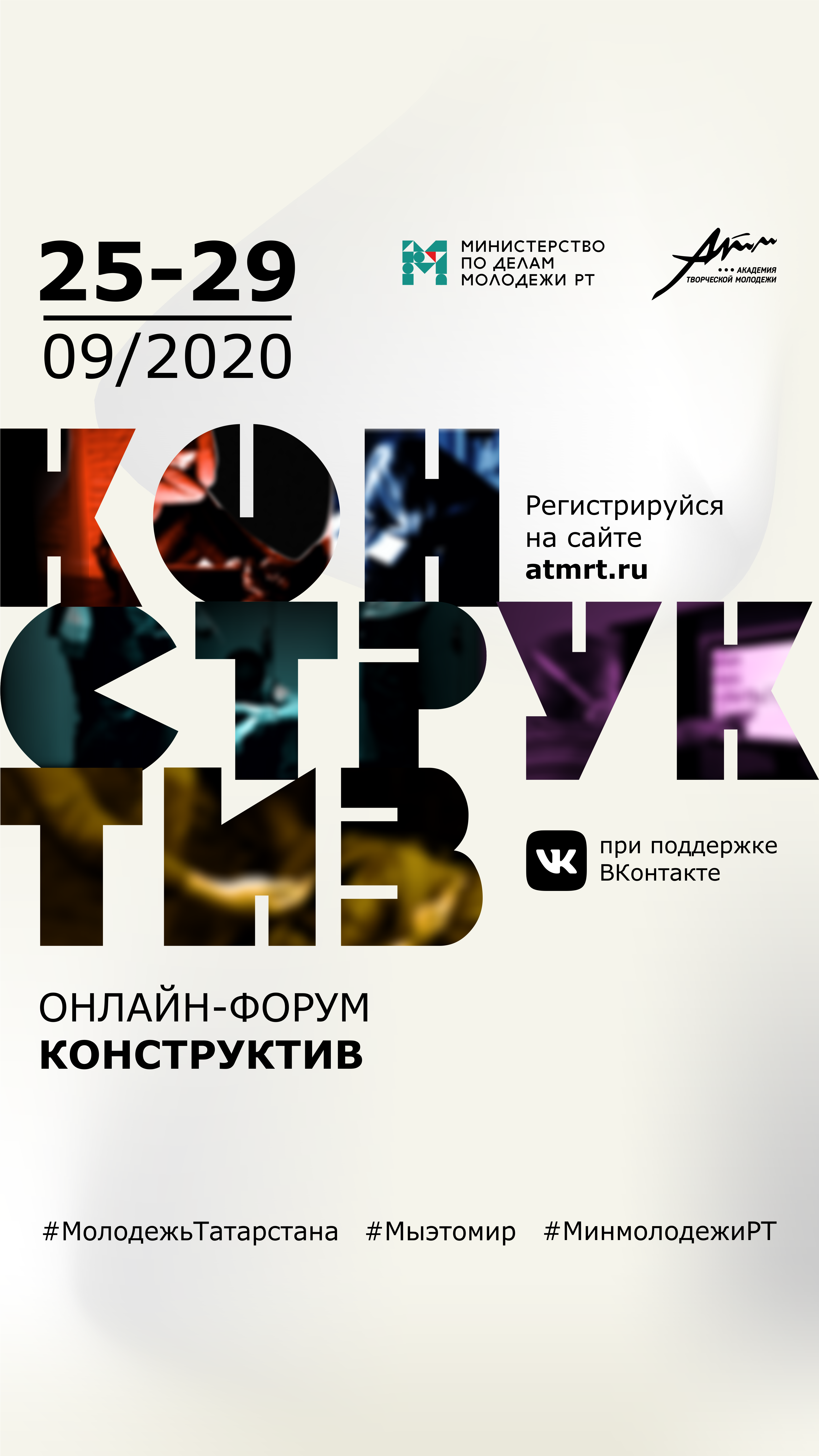 